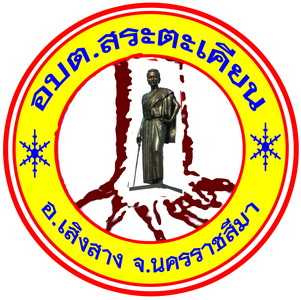 การประเมินความเสี่ยงการทุจริตประจำปีงบประมาณ พ.ศ. 2564องค์การบริหารส่วนตำบลสระตะเคียนอำเภอเสิงสาง จังหวัดนครราชสีมาคำนำ 		เหตุการณ์ความเสี่ยงด้านการทุจริตเกิดแล้วจะมีผลกระทบทางลบ ซึ่งปัญหามาจาก
สาเหตุต่างๆ ที่ค้นหาต้นตอที่แท้จริงได้ยาก ความเสี่ยงจึงจำเป็นต้องคิดล่วงหน้าเสนอ การป้องกันการทุจริต
คือการแก้ปัญหาการทุจริตที่ยั่งยืน ซึ่งเป็นหน้าที่ความรับผิดชอบของหัวหน้าส่วนราชการ และเป็นเจตจำนง
ของทุกองค์กรที่ร่วมต่อต้านการทุจริตทุกรูปแบบ อันเป็นวาระเร่งด่วนของรัฐบาล การนำเครื่องมือประเมินความเสี่ยงการทุจริตมาใช้ในองค์กร จะช่วยให้เป็นหลักประกันในระดับหนึ่งได้ว่าการดำเนินการของ
องค์กรจะไม่มีการทุจริต หรือในกรณีที่พบกับการทุจริตที่ไม่คาดคิด โอกาส ที่จะประสบกับปัญหาน้อยกว่าองค์กรอื่นหรือหากเกิดความเสียหายขึ้นก็จะเป็นความเสียหายที่น้อยกว่า องค์กรที่ไม่มีการนำเครื่องมือ
ประเมินความเสี่ยงการทุจริตมาใช้ เพราะได้มีการเตรียมการป้องกันล่วงหน้าไว้ โดยให้เป็นส่วนหนึ่งของ
การปฏิบัติงานประจำซึ่งไม่ใช่การเพิ่มภาระงานแต่อย่างใด องค์การบริหารส่วนตำบลสระตะเคียน เป็นองค์กรปกครองส่วนท้องถิ่นที่มีบทบาทในการขับเคลื่อนหน่วยงานภาครัฐให้บริหารงานภายใต้กรอบธรรมาภิบาล
โดยการประเมินความเสี่ยงการทุจริตจะเป็นเครื่องมือหนึ่งในการขับเคลื่อนธรรมาภิบาลเพื่อลดปัญหา
การทุจริตภาครัฐ ที่กำหนดให้ทุกส่วนราชการและหน่วยงานของรัฐ โดยมุ่งเน้นการสร้างธรรมาภิบาลใน
การบริหารงาน และส่งเสริมการมีส่วนร่วมจากทุกภาคส่วนในการตรวจสอบ เฝ้าระวัง เพื่อสกัดกั้นมิให้
เกิดการทุจริตประพฤติมิชอบได้ องค์การบริหารส่วนตำบลสระตะเคียน จึงได้ดำเนินการประเมินความเสี่ยง
ในองค์กรขึ้น เพื่อให้หน่วยงานมีมาตรการ ระบบหรือแนวทางในการบริหารจัดการความเสี่ยงของการดำเนินงานที่อาจก่อให้เกิดการทุจริตซึ่งเป็นมาตรการป้องกันการทุจริตเชิงรุกที่มีประสิทธิภาพต่อไปองค์การบริหารส่วนตำบลสระตะเคียนสารบัญเรื่อง 												หน้าวัตถุประสงค์การประเมินความเสี่ยงการทุจริต 							   1การบริหารจัดการความเสี่ยงมีความแตกต่างจากการตรวจสอบภายในอย่างไร 				   1กรอบการประเมินความเสี่ยงการทุจริต   								   1องค์ประกอบที่ทำให้เกิดการทุจริต 									   2ขอบเขตประเมินความเสี่ยงการทุจริต 								   3ขั้นตอนการประเมินความเสี่ยงการทุจริต 								   3วิธีวิเคราะห์ความเสี่ยง 										   3การระบุความเสี่ยง 										   4การวิเคราะห์สถานะความเสี่ยง 									   4เมทริกส์ระดับความเสี่ยง 										   5การประเมินการควบคุมความเสี่ยง 								   7แผนบริหารความเสี่ยง 										   9ประเมินความเสี่ยงการทุจริต1. วัตถุประสงค์การประเมินความเสี่ยงการทุจริต 		มาตรการป้องกันการทุจริตสามารถจะช่วยลดความเสี่ยงที่อาจก่อให้เกิดการทุจริตใน
องค์กรได้ ดังนั้น การประเมินความเสี่ยงด้านการทุจริต การออกแบบและการปฏิบัติงานตามมาตรการ
ควบคุมภายในที่เหมาะสมจะช่วยลดความเสี่ยงด้านการทุจริต ตลอดจนการสร้างจิตสำนึกและค่านิยม
ในการต่อต้านการทุจริตให้แก่บุคลากรขององค์ถือเป็นการป้องกันการเกิดการทุจริตในองค์กร ทั้งนี้ 
การนำเครื่องมือประเมินความเสี่ยงมาใช้ในองค์กรจะช่วยให้เป็นหลักประกันในระดับหนึ่งว่า การดำเนินการขององค์กรจะไม่มีการทุจริต หรือในกรณีที่พบกับการทุจริตที่ไม่คาดคิดโอกาสที่จะประสบกับปัญหาน้อยกว่าองค์กรอื่นหรือหากเกิดความเสียหายขึ้นก็จะเป็นความเสียหายที่น้อยกว่าองค์กรที่ไม่มีการนำเครื่องมือ
ประเมินความเสี่ยงมาใช้ เพราะได้มีการเตรียมการป้องกันล่วงหน้าไว้โดยให้เป็นส่วนหนึ่งของการปฏิบัติงานประจำ ซึ่งไม่ใช่การเพิ่มภาระงานแต่อย่างใด  		วัตถุประสงค์หลักของการประเมินความเสี่ยงการทุจริต เพื่อให้หน่วยงานภาครัฐมีมาตรการระบบ หรือ แนวทางในการบริหารจัดการความเสี่ยงของการดำเนินงานที่อาจก่อให้เกิดการทุจริตซึ่งเป็น มาตรการป้องกันการทุจริตเชิงรุกที่มีประสิทธิภาพต่อไป2. การบริหารจัดการความเสี่ยงมีความแตกต่างจากการตรวจสอบภายในอย่างไร 		การบริหารจัดการความเสี่ยงเป็นการทำงานในลักษณะที่ทุกภาระงานต้องประเมินความเสี่ยงก่อนปฏิบัติงานทุกครั้ง และแทรกกิจกรรมการตอบโต้ความเสี่ยงไว้ก่อนเริ่มปฏิบัติงานหลักตามภาระงาน
ปกติของการเฝ้าระวังความเสี่ยงล่วงหน้าจากทุกภาระงานร่วมกันโดยเป็นส่วนหนึ่งของความรับผิดชอบปกติ
ที่มีการรับรู้และยอมรับจากผู้ที่เกี่ยวข้อง (ผู้นำส่งงานให้) เป็นลักษณะ Pre-Decision ส่วนการตรวจสอบภายในจะเป็นลักษณะกำกับติดตามความเสี่ยงเป็นการสอบทาน เป็นลักษณะ Post-Decision3. กรอบการประเมินความเสี่ยงการทุจริต 	 	กรอบตามหลักของการควบคุมภายในองค์กร ตามมาตรฐาน COSO 2013 (Committee of Sponsoring Organizations 2013) ซึ่งมาตรฐาน COSO เป็นมาตรฐานที่ได้รับการยอมรับมาตั้งแต่เริ่ม
ออกประกาศใช้เมื่อปี 1992 สำหรับมาตรฐาน COSO 2013 ประกอบด้วย 5 องค์ประกอบ 17 หลักการ 
ดังนี้ 	องค์ประกอบที่ 1 สภาพแวดล้อมการควบคุม (Control Environment) 		หลักการที่ 1 องค์กรยึดหลักความซื่อตรงและจริยธรรม 		หลักการที่ 2 คณะกรรมการแสดงออกถึงความรับผิดชอบต่อการกำกับดูแล 		หลักการที่ 3 คณะกรรมการและฝ่ายบริหาร มีอำนาจการสั่งการชัดเจน 		หลักการที่ 4 องค์กร จูงใจ รักษาไว้ และจูงใจพนักงาน 		หลักการที่ 5 องค์กรผลักดันให้ทุกตำแหน่งรับผิดชอบต่อการควบคุมภายใน 	องค์ประกอบที่ 2 การประเมินความเสี่ยง (Risk Assessment) 		หลักการที่ 6 กำหนดเป้าหมายชัดเจน 		หลักการที่ 7 ระบุและวิเคราะห์ความเสี่ยงอย่างครอบคลุม 		หลักการที่ 8 พิจารณาโอกาสที่จะเกิดการทุจริต 		หลักการที่ 9 ระบุและประเมินความเปลี่ยนแปลงที่จะกระทบต่อการควบคุมภายใน2 	องค์ประกอบที่ 3 กิจกรรมการควบคุม (Control Activities) 		หลักการที่ 10 ควบคุมความเสี่ยงให้อยู่ในระดับที่ยอมรับได้ 		หลักการที่ 11 พัฒนาระบบเทคโนโลยีที่ใช้ในการควบคุม 		หลักการที่ 12 ควบคุมให้นโยบายสามารถปฏิบัติได้ 	องค์ประกอบที่ 4 สารสนเทศและการ สื่อสาร (Information and Communication) 		หลักการที่ 13 องค์กรข้อมูลที่เกี่ยวข้องและมีคุณภาพ 		หลักการที่ 14 มีการสื่อสารข้อมูลภายในองค์กร ให้การควบคุมภายในดำเนินต่อไปได้ 		หลักการที่ 15 มีการสื่อสารกับหน่วยงานภายนอก ในประเด็นที่อาจกระทบต่อการควบคุม 			        ภายใน 	องค์ประกอบที่ 5 กิจกรรมการกำกับติดตามและประเมินผล (Monitoring Activities) 		หลักการที่ 16 ติดตามและประเมินผลการควบคุมภายใน 		หลักการที่ 17 ประเมินและสื่อสารข้อบกพร่องของการควบคุมภายในทันเวลาและเหมาะสม 	          ทั้งนี้ องค์ประกอบการควบคุมภายในแต่ละองค์ประกอบและหลักการจะต้อง Present & Function (มีอยู่จริงและนำไปปฏิบัติได้) อีกทั้งทำงานอย่างสอดคล้องและสัมพันธ์กัน จึงจะทำให้การควบคุมภายในมีประสิทธิผล4. องค์ประกอบที่ทำให้เกิดการทุจริต 		องค์ประกอบหรือปัจจัยที่นำไปสู่การทุจริต ประกอบด้วย Pressure/Incentive หรือแรง กดดันหรือแรงจูงใจ Opportunity หรือ โอกาส ซึ่งเกิดจากช่องโหว่ของระบบต่างๆ คุณภาพการควบคุม กำกับ ควบคุมภายในขององค์กรมีจุดอ่อน และ Rationalization หรือ การหาเหตุผลสนับสนุนการกระทำตามทฤษฎี สามเหลี่ยมการทุจริต (Fraud Triangle)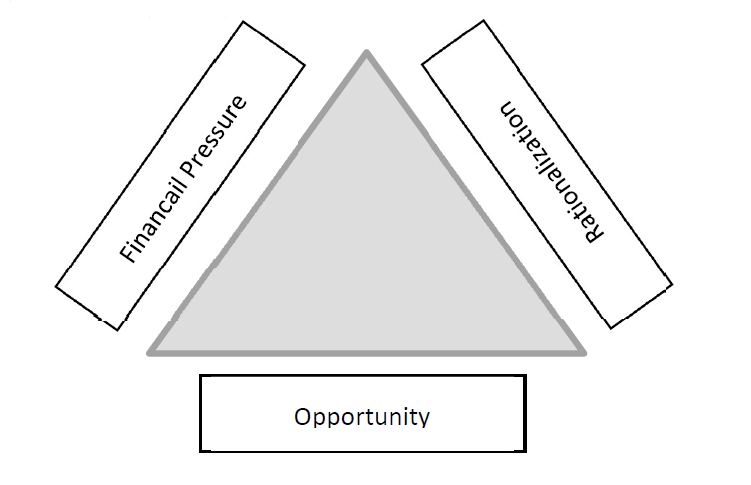 35. ขอบเขตประเมินความเสี่ยงการทุจริต 		องค์การบริหารส่วนตำบลกุดโบสถ์ จะแบ่งความเสี่ยงออกเป็น 3 ด้าน ดังนี้ 		5.1 ความเสี่ยงการทุจริตที่เกี่ยวข้องกับการพิจารณาอนุมัติ อนุญาต (เฉพาะหน่วยงาน
ที่มีภารกิจให้บริการประชาชนอนุมัติ หรืออนุญาต ตามพระราชบัญญัติการอำนวยความสะดวกในการ
พิจารณาอนุญาตของทางราชการ พ.ศ. 2558) 		5.2 ความเสี่ยงการการทุจริตในความโปร่งใสของการใช้อำนาจและตำแหน่งหน้าที่ Opportunity 		5.3 ความเสี่ยงการทุจริตในความโปร่งใสของการใช้จ่ายงบประมาณและการบริหารจัดการทรัพยากรภาครัฐ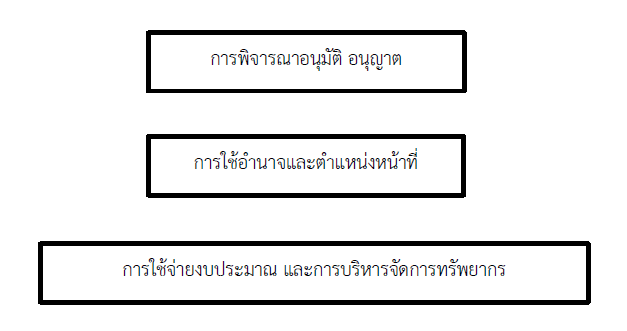 6. ขั้นตอนการประเมินความเสี่ยงการทุจริต มี 9 ขั้นตอน ดังนี้ 		1. การะบุความเสี่ยง 		2. การวิเคราะห์สถานะความเสี่ยง 		3. การประเมินค่าความเสี่ยงรวม 		4. การประเมินประสิทธิภาพการควบคุมความเสี่ยง 		5. การจัดทำแผนบริหารความเสี่ยง 		6. การจัดทำรายงานผลการเฝ้าระวังความเสี่ยง 		7. จัดทำระบบการบริหารความเสี่ยง 		8. การจัดทำรายงานการบริหารความเสี่ยง 		9. การรายงานผลการดำเนินงานตามแผนการบริหารความเสี่ยงวิธีวิเคราะห์ความเสี่ยง 		เป็นการวิเคราะห์โดยเริ่มจากการระบุความเสี่ยงจากกระบวนงานต่างๆ อธิบายรูปแบบพฤติการณ์ เหตุการณ์ความเสี่ยงต่อการทุจริต การวิเคราะห์ระดับความรุนแรงของผลกระทบ กับระดับ
ความจำเป็นของการเฝ้าระวัง และการกำหนดมาตรการ/กิจกรรม/แนวทาง ในการป้องกันความเสี่ยง
ของการดำเนินงานที่อาจก่อให้เกิดการทุจริตในองค์การบริหารส่วนตำบลสระตะเคียน ที่มีประสิทธิภาพ
4 	1. การระบุความเสี่ยง (Risk Identification) 	    ประเมินความเสี่ยงการทุจริต ด้าน 		  ความเสี่ยงการทุจริตที่เกี่ยวข้องกับการพิจารณาอนุมัติ อนุญาต 		  ความเสี่ยงการการทุจริตในความโปร่งใสของการใช้อำนาจและตำแหน่งหน้าที่ 		  ความเสี่ยงการทุจริตในความโปร่งใสของการใช้จ่ายงบประมาณและการบริหารจัดการ 	                ทรัพยากรภาครัฐตารางที่ 1 ตารางระบุความเสี่ยง (Know Factor และ Unknow Factor) 	2. การวิเคราะห์สถานะความเสี่ยง 	   ความหมายของสถานะความเสี่ยงตามสีไฟจราจร มีรายละเอียด ดังนี้ 		สถานะสีเขียว    : ความเสี่ยงระดับต่ำ 		สถานะสีเหลือง : ความเสี่ยงระดับปานกลาง และสามารถใช้ความรอบคอบระมัดระวังใน
                                           ระหว่างปฏิบัติงาน ตามปกติควบคุมดูแลได้ 		สถานะสีส้ม 	: ความเสี่ยงระดับสูง เป็นกระบวนงานที่มีผู้เกี่ยวข้องหลายคน หลาย
                                            หน่วยงานภายในองค์กร มีหลายขั้นตอน จนยากต่อการควบคุม หรือไม่มี       
                                            อำนาจควบคุมข้ามหน่วยงาน ตาม หน้าที่ปกติ 		สถานะสีแดง 	: ความเสี่ยงระดับสูงมาก เป็นกระบวนงานที่เกี่ยวข้องกับบุคคลภายนอก 
 				  คนที่ไม่รู้จักไม่สามารถตรวจสอบได้ชัดเจน ไม่สามารถกำกับติดตาม
                                            ได้อย่างใกล้ชิดหรืออย่างสม่ำเสมอ5ตารางที่ 2 ตารางแสดงสถานะความเสี่ยง (แยกตามรายสีไฟจราจร) 	3. เมทริกส์ระดับความเสี่ยง 		3.1 ระดับความจำเป็นของการเฝ้าระวัง 		 ระดับ 3 หมายถึง เป็นขั้นตอนหลักของกระบวนการและมีความเสี่ยงในการทุจริตสูง 		 ระดับ 2 หมายถึง เป็นขั้นตอนหลักของกระบวนการและมีความเสี่ยงในการทุจริตที่ไม่สูงมาก 		 ระดับ 1 หมายถึง เป็นขั้นตอนรองของกระบวนการ 		3.2 ระดับความรุนแรงของผลกระทบ 		  ระดับ 3 หมายถึง มีผลกระทบต่อผู้ใช้บริการ/ผู้มีส่วนได้เสีย/หน่วยงานกำกับดูแล/
 	พันธมิตร/เครือข่าย/ทางการเงิน ในระดับที่รุนแรง 		   ระดับ 2 หมายถึง มีผลกระทบต่อผู้ใช้บริการ/ผู้มีส่วนได้เสีย/หน่วยงานกำกับดูแล/ 
 	พันธมิตร/เครือข่าย/ทางการเงิน ในระดับไม่รุนแรง 		   ระดับ 1 หมายถึง มีผลกระทบต่อกระบวนการภายใน/การเรียนรู้/องค์ความรู้6ตารางที่ 3  SCORING ทะเบียนข้อมูลที่ต้องเฝ้าระวัง 2 มิติตารางที่ 3.1 ระดับความจำเป็นของการเฝ้าระวัง7ตารางที่ 3.2 ระดับความรุนแรงของผลกระทบ 	4. การประเมินการควบคุมความเสี่ยง (Risk-Control Matrix Assessment) 		ระดับการควบคุมความเสี่ยงการทุจริต แบ่งเป็น 3 ระดับ ดังนี้ 		ดี  : จัดการได้ทันที ทุกครั้งที่เกิดความเสี่ยง ไม่กระทบถึงผู้ใช้บริการ/ผู้รับมอบผลงาน องค์กร 	ไม่มีผลเสียทางการเงิน ไม่มีรายจ่ายเพิ่ม 		พอใช้  : จัดการได้โดยส่วนใหญ่ มีบางครั้งยังจัดการไม่ได้ กระทบถึงผู้ใช้บริการ/ผู้รับมอบ 
 	ผลงานองค์กร แต่ยอมรับได้ มีความเข้าใจอ่อน  : จัดการไม่ได้ หรือได้เพียงส่วนน้อย การจัดการเพิ่มเกิดจากรายจ่าย มีผลกระทบถึง 
ผู้ใช้บริการ/ผู้รับมอบผลงานและยอมรับไม่ได้ ไม่มีความเข้าใจ8ตารางที่ 4 ตารางแสดงการประเมินการควบคุมความเสี่ยง95. แผนบริหารความเสี่ยงแผนบริหารความเสี่ยงการทุจริตขององค์การบริหารส่วนตำบลสระตะเคียน ประจำปีงบประมาณ พ.ศ. 2564โอกาส/ความเสี่ยงการทุจริตประเภทความเสี่ยงการทุจริตประเภทความเสี่ยงการทุจริตโอกาส/ความเสี่ยงการทุจริตKnow Factor(เคยเกิดขึ้นแล้ว)Unknow Factor(ยังไม่เคยเกิดขึ้น)การดำเนินการจัดซื้อจัดจ้างการดำเนินการจัดซื้อจัดจ้างมีความเสี่ยงในการเกิด
ผลประโยชน์ทับซ้อนเนื่องจากต้องมีการติดต่อกับ
ภาคเอกชนในการจัดซื้อจัดจ้าง✓การรับของขวัญทรัพย์สินหรือผลประโยชน์อื่นการรับของขวัญ ทรัพย์สิน หรือประโยชน์อื่นใด 
แม้จะเป็นการรับในโอกาสที่เหมาะสมตามขนบธรรมเนียมประเพณีวัฒนธรรมหรือให้กันตามมารยาทที่ปฏิบัติกัน
ในสังคมอย่างไรก็ตามอาจก่อให้เกิดความคาดหวังทั้งผู้ให้และผู้รับและอาจทำให้บุคคลภายนอกเข้าใจผิดต่อการปฏิบัติหน้าที่ราชการได้✓โอกาส/ความเสี่ยงการทุจริตเขียวเหลืองส้มแดงการดำเนินการจัดซื้อจัดจ้างมีความเสี่ยงในการเกิดผลประโยชน์ทับซ้อนเนื่องจากต้องมีการติดต่อกับภาคเอกชนในการจัดซื้อจัดจ้าง✓การรับของขวัญ ทรัพย์สิน หรือประโยชน์อื่นใด แม้จะเป็นการรับในโอกาสที่เหมาะสมตามขนบธรรมเนียมประเพณีวัฒนธรรมหรือให้กันตามมารยาทที่ปฏิบัติกันในสังคมอย่างไรก็ตามอาจก่อให้เกิดความคาดหวังทั้งผู้ให้และผู้รับและอาจทำให้บุคคลภายนอกเข้าใจผิดต่อการปฏิบัติหน้าที่ราชการได้✓โอกาส/ความเสี่ยงการทุจริตระดับความจำเป็นของการเฝ้าระวังระดับของความรุนแรงของผลกระทบค่าความเสี่ยงรวม(จำเป็น X รุนแรง)การดำเนินการจัดซื้อจัดจ้างมีความเสี่ยงในการเกิดผลประโยชน์ทับซ้อนเนื่องจากต้องมีการติดต่อกับภาคเอกชนในการจัดซื้อจัดจ้าง236การรับของขวัญ ทรัพย์สิน หรือประโยชน์อื่นใด แม้จะเป็นการรับในโอกาสที่เหมาะสมตามขนบธรรมเนียมประเพณีวัฒนธรรมหรือให้กันตามมารยาทที่ปฏิบัติกันในสังคม อย่างไรก็ตามอาจก่อให้เกิดความคาดหวังทั้งผู้ให้และผู้รับและอาจทำให้บุคคลภายนอกเข้าใจผิดต่อการปฏิบัติหน้าที่ราชการได้236โอกาส/ความเสี่ยงการทุจริตกิจกรรมหรือขั้นตอนหลักMUSTกิจกรรมหรือขั้นตอนรองSHOULDการดำเนินการจัดซื้อจัดจ้างมีความเสี่ยงในการเกิดผลประโยชน์ทับซ้อนเนื่องจากต้องมีการติดต่อกับภาคเอกชนในการจัดซื้อจัดจ้าง2การรับของขวัญ ทรัพย์สิน หรือประโยชน์อื่นใดแม้จะเป็นการรับในโอกาสที่เหมาะสมตามขนบธรรมเนียมประเพณีวัฒนธรรมหรือให้กันตามมารยาทที่ปฏิบัติกันในสังคม อย่างไรก็ตามอาจก่อให้เกิดความคาดหวังทั้งผู้ให้และผู้รับและอาจทำให้บุคคลภายนอกเข้าใจผิดต่อการปฏิบัติหน้าที่ราชการได้2โอกาส/ความเสี่ยงการทุจริต123การดำเนินการจัดซื้อจัดจ้างมีความเสี่ยงในการเกิดผลประโยชน์ทับซ้อนเนื่องจากต้องมีการติดต่อกับภาคเอกชนในการจัดซื้อจัดจ้าง✓การรับของขวัญ ทรัพย์สิน หรือประโยชน์อื่นใด แม้จะเป็นการรับในโอกาสที่เหมาะสมตามขนบธรรมเนียมประเพณีวัฒนธรรมหรือให้กันตามมารยาทที่ปฏิบัติกันในสังคม อย่างไรก็ตามอาจก่อให้เกิดความคาดหวังทั้งผู้ให้และผู้รับและอาจทำให้บุคคลภายนอกเข้าใจผิดต่อการปฏิบัติหน้าที่ราชการได้✓โอกาส/ความเสี่ยงการทุจริตคุณภาพการจัดการค่าประเมินการควบคุมความเสี่ยงการทุจริตค่าประเมินการควบคุมความเสี่ยงการทุจริตค่าประเมินการควบคุมความเสี่ยงการทุจริตโอกาส/ความเสี่ยงการทุจริตคุณภาพการจัดการค่าความเสี่ยงระดับต่ำค่าความเสี่ยงระดับปานกลางค่าความเสี่ยงระดับสูงการดำเนินการจัดซื้อจัดจ้างมีความเสี่ยงในการเกิดผลประโยชน์ทับซ้อนเนื่องจากต้องมีการติดต่อกับภาคเอกชนในการจัดซื้อจัดจ้างดี✓การรับของขวัญ ทรัพย์สิน หรือประโยชน์  อื่นใด แม้จะเป็นการรับในโอกาสที่เหมาะสมตามขนบธรรมเนียมประเพณีวัฒนธรรมหรือให้กันตามมารยาทที่ปฏิบัติกันในสังคม อย่างไรก็ตามอาจก่อให้เกิดความคาดหวังทั้งผู้ให้และผู้รับและอาจทำให้บุคคลภายนอกเข้าใจผิดต่อการปฏิบัติหน้าที่ราชการได้ดี✓ประเด็นความเสี่ยงความเสี่ยงที่อาจเกิดขึ้นการปรับปรุง/แนวทางแก้ไขผู้รับผิดชอบกำหนดแล้วเสร็จหมายเหตุ1. การดำเนินการจัดซื้อจัดจ้างการดำเนินการจัดซื้อจัดจ้างมีความเสี่ยงในการเกิดผลประโยชน์ทับซ้อนเนื่องจากต้องมีการติดต่อกับภาคเอกชนในการจัดซื้อจัดจ้าง1. จัดทำและเผยแพร่แผนปฏิบัติการจัดซื้อจัดจ้างประจำปี 25642. รายงานผลการจัดซื้อจัดจ้างต่อผู้บริหาร3. มีขั้นตอนการตรวจสอบความสัมพันธ์ระหว่างคู่สัญญา4. การรายงานการให้หรือรับผลประโยชน์อื่นกองคลัง/  งานพัสดุรายงานและเผยแพร่แผนฯต้นปีงบประมาณ พ.ศ. 2564 ในเว็บไซต์ขององค์การบริหารส่วนตำบลสระตะเคียน และรายงานการดำเนินงานรายเดือนและรายไตรมาสเสนอผู้บริหารดำเนินการแล้วเสร็จ2. การรับของขวัญ ทรัพย์สิน หรือประโยชน์อื่นใดการรับของขวัญ ทรัพย์สิน หรือประโยชน์อื่นใด แม้จะเป็นการรับในโอกาสที่เหมาะสมตามขนบธรรมเนียมประเพณีวัฒนธรรมหรือให้กันตามมารยาทที่ปฏิบัติกันในสังคม อย่างไร
ก็ตามอาจก่อให้เกิดความคาดหวังทั้งผู้ให้และผู้รับและอาจทำให้บุคคลภายนอกเข้าใจผิดต่อการปฏิบัติหน้าที่ราชการได้1. เจ้าหน้าที่ขององค์การบริหารส่วนตำบลต้องไม่รับหรือถามนำถึงการรับของขวัญหรือประโยชน์อื่นใดนอกเหนือจากทรัพย์สินอันควรได้ตามกฎหมายเว้นแต่การรับของขวัญหรือประโยชน์อื่นใด
โดยธรรมจรรยา2. ใช้บัตรอวยพรการลงนามในสมุดอวยพรหรือใช้บัตรแสดงความยินดีแทนการให้ของขวัญเพื่อเป็นการป้องกันการฝ่าฝืนกฎระเบียบอีกทั้งเพื่อประโยชน์ในการสร้างเสริมทัศนคติในการประหยัดให้แก่เจ้าหน้าที่ขององค์การบริหารส่วนตำบลเจ้าหน้าที่ทุกคนองค์การบริหารส่วนตำบลปฏิบัติตามหลักเกณฑ์การรับทรัพย์สินหรือประโยชน์อื่นใดโดยธรรมจรรยาของเจ้าหน้าที่ของรัฐพ.ศ. 2543 , ระเบียบสำนักนายกรัฐมนตรีว่าด้วยการให้หรือการรับของขวัญเจ้าหน้าที่ของรัฐพ.ศ. 2544 และ หนังสือที่ มท.0226.2/ว 7523 ลงวันที่ 27ธันวาคม 2559 เรื่องแนวทางปฏิบัติเกี่ยวกับการให้หรือรับของขวัญ ทรัพย์สินหรือประโยชน์อื่นใดถือปฏิบัติตามหลักเกณฑ์